В соответствии со статьей 134 Трудового кодекса Российской Федерации, пунктом 3.20 Соглашения по регулированию социально-трудовых и связанных с ними экономических отношений между Правительством Ивановской области, Региональным союзом «Ивановское областное объединение организаций профсоюзов», Ивановским областным объединением работодателей «Союз промышленников и предпринимателей Ивановской области» на 2019-2024годы от 25.12.2018 № 42-c, руководствуясь Уставом Палехского муниципального района, администрация Палехского муниципального района постановляет:1. Произвести индексацию заработной платы работникам муниципальных учреждений Палехского муниципального района, Палехского городского поселения  и работникам органов местного самоуправления Палехского муниципального района и Палехского городского поселения за исключением отдельных категорий работников, которым осуществляется поэтапное повышение заработной платы в соответствии с указами Президента Российской Федерации от 07.05.2012 № 597 «О мероприятиях по реализации государственной социальной политики», от 01.06.2012 № 761 «О Национальной стратегии действий в интересах детей на 2012 - 2017 годы», от 28.12.2012 № 1688 «О некоторых мерах по реализации государственной политики в сфере защиты детей-сирот и детей, оставшихся без попечения родителей», повысив с 01.10.2023 на 9,1% размеры минимальных окладов (минимальных должностных окладов) по профессиональным квалификационным группам и квалификационным уровням, установленные в типовых положениях об оплате труда работников муниципальных учреждений Палехского муниципального района и Палехского городского поселения по видам экономической деятельности, утвержденных постановлениями администрации Палехского муниципального района о системах оплаты труда работников муниципальных  учреждений Палехского муниципального района, Палехского городского поселения  (казенных, бюджетных) и работников органов местного самоуправления Палехского муниципального района и Палехского городского поселения, оплата труда которых осуществляется по новым системам оплаты труда, по соответствующим видам экономической деятельности (далее - минимальные оклады (минимальные должностные оклады)).2. Установить, что при повышении минимальных окладов (минимальных должностных окладов) работников муниципальных учреждений Палехского муниципального района, Палехского городского поселения и работников органов местного самоуправления Палехского муниципального района и Палехского городского поселения в соответствии с пунктом 1 настоящего постановления их размеры подлежат округлению до целого рубля в сторону увеличения.3. Разработать и внести на рассмотрение в администрацию Палехского муниципального района изменения в постановления администрации Палехского муниципального района, устанавливающие системы оплаты труда работников муниципальных учреждений Палехского муниципального района, Палехского городского поселения и органов местного самоуправления Палехского муниципального района и Палехского городского поселения:- главным распорядителям средств  бюджета муниципального района  и городского поселения для работников подведомственных им муниципальных учреждений Палехского муниципального района и Палехского городского поселения по видам экономической деятельности;- администрации Палехского муниципального района  - для работников органов местного самоуправления Палехского муниципального района и Палехского городского поселения.4. Финансовое обеспечение расходов, связанных с реализацией настоящего постановления, осуществляется в пределах бюджетных ассигнований, предусмотренных главным распорядителям средств  бюджета муниципального района и городского поселения решениями Совета Палехского муниципального района и Палехского городского поселения о бюджете  на очередной финансовый год и плановый период на обеспечение выполнения функций муниципальных казенных учреждений Палехского муниципального района, Палехского городского поселения и органов местного самоуправления Палехского муниципального района и Палехского городского поселения в части оплаты труда работников (в том числе рабочих), а также на предоставление муниципальным бюджетным учреждениям Палехского муниципального района и Палехского городского поселения субсидии на финансовое обеспечение выполнения ими муниципального задания на оказание муниципальных услуг (выполнение работ).Глава Палехского муниципального района                                                               И.В. Старкин 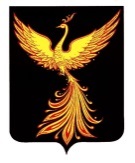 АДМИНИСТРАЦИЯПАЛЕХСКОГО МУНИЦИПАЛЬНОГО РАЙОНА АДМИНИСТРАЦИЯПАЛЕХСКОГО МУНИЦИПАЛЬНОГО РАЙОНА АДМИНИСТРАЦИЯПАЛЕХСКОГО МУНИЦИПАЛЬНОГО РАЙОНА ПОСТАНОВЛЕНИЕПОСТАНОВЛЕНИЕПОСТАНОВЛЕНИЕ от  04.09.2023 №  473-п от  04.09.2023 №  473-п от  04.09.2023 №  473-п от  04.09.2023 №  473-пОб индексации заработной платы работников муниципальных учреждений Палехского муниципального района, Палехского городского поселения и работников органов местного самоуправления Палехского муниципального района и Палехского городского поселенияОб индексации заработной платы работников муниципальных учреждений Палехского муниципального района, Палехского городского поселения и работников органов местного самоуправления Палехского муниципального района и Палехского городского поселенияОб индексации заработной платы работников муниципальных учреждений Палехского муниципального района, Палехского городского поселения и работников органов местного самоуправления Палехского муниципального района и Палехского городского поселенияОб индексации заработной платы работников муниципальных учреждений Палехского муниципального района, Палехского городского поселения и работников органов местного самоуправления Палехского муниципального района и Палехского городского поселения